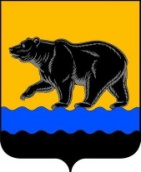 АДМИНИСТРАЦИЯ ГОРОДА НЕФТЕЮГАНСКАпостановление12.05.2016										           № 447-пг.НефтеюганскО подготовке объектов жилищно-коммунального хозяйства и социальной сферы города Нефтеюганска к работе в осенне-зимний период 2016-2017 годов	В соответствии с распоряжением Правительства Ханты-Мансийского автономного округа  - Югры от 18.03.2016 № 112-рп «О плане мероприятий по подготовке объектов жилищно-коммунального комплекса и социальной сферы   муниципальных образований Ханты-Мансийского  автономного округа - Югры  к работе в осенне-зимний период 2016-2017 годов», в целях своевременной подготовки объектов жилищно-коммунального комплекса и социальной сферы муниципального образования город Нефтеюганск к работе в осенне-зимний период 2016-2017 годов администрация города Нефтеюганска постановляет:	1.Утвердить план мероприятий по подготовке объектов жилищно-коммунального комплекса и социальной сферы города Нефтеюганска к работе в осенне-зимний период 2016-2017 годов согласно приложению.	2.Руководителям учреждений социальной сферы и организаций коммунального комплекса, управляющих организаций, товариществ собственников жилья, а также лицам, ответственным за содержание и эксплуатацию теплопотребляющих установок потребителей в индивидуальной застройке, теплопотребляющие установки которых подключены к централизованной системе теплоснабжения, собственникам жилых и нежилых помещений: 	2.1.Обеспечить проведение ремонта систем тепло-, водо-, электро-, газоснабжения и водоотведения, готовность оборудования, инженерных сетей, основных и резервных топливных хозяйств, установку приборов учёта.	2.2.Обеспечить своевременные расчёты за потребляемые топливно-энергетические ресурсы, а также энергетические ресурсы, приобретаемые для предоставления коммунальных услуг потребителям. 	2.3.Создать в необходимых объёмах и номенклатуре резерв материально-технических ресурсов для устранения неисправностей и аварий на объектах жилищно-коммунального комплекса в зимний период.           2.4.Создать неснижаемые запасы материально-технических средств на объектах жилищно-коммунального комплекса для ликвидации чрезвычайных ситуаций природного и техногенного характера.	2.5.Доукомплектовать аварийно-восстановительные бригады необходимыми людскими и материально-техническими ресурсами и обеспечить проведение противоаварийных тренировок на объектах коммунальной сферы.          	2.6.Обеспечить предоставление ежедекадной информации о выполнении утверждённого перечня мероприятий  по подготовке к осенне-зимнему периоду 2016-2017 годов и статистического отчёта по форме федерального государственного статистического наблюдения № 1-жкх (зима) срочная «Сведения о подготовке  жилищно-коммунального хозяйства к работе в зимних условиях», утверждённой Постановлением Росстата от  27.02.2006 № 7 «Об утверждении статистического инструментария для организации Росстроем статистического наблюдения за подготовкой жилищно-коммунального хозяйства к работе в зимних условиях».	 3.Назначить департамент жилищно-коммунального хозяйства администрации города (Сериков С.Е.) ответственным за предоставление информации о ходе подготовки объектов жилищно-коммунального комплекса к осенне-зимнему периоду 2016-2017 годов в Департамент жилищно-коммунального комплекса и энергетики Ханты-Мансийского автономного округа – Югры.	4.Ответственность за подготовку жилищного фонда, объектов коммунальной инфраструктуры, социальной сферы города к работе в осенне-зимний период 2016-2017 годов возложить на руководителей учреждений социальной сферы и организаций жилищно-коммунального комплекса и энергетики, управляющих организаций, товариществ собственников жилья, а также лиц, ответственных за содержание и эксплуатацию теплопотребляющих установок потребителей, теплопотребляющие установки которых подключены к централизованной системе теплоснабжения.	5.Считать утратившим силу постановление администрации города Нефтеюганска от 09.04.2015 № 308-п «О подготовке объектов жилищно-коммунального хозяйства и социальной сферы города Нефтеюганска к работе в осенне-зимний период 2015-2016 годов».6.Директору департамента по делам администрации города С.И.Нечаевой направить постановление главе города Н.Е.Цыбулько для обнародования (опубликования) и размещения на официальном сайте органов местного самоуправления города Нефтеюганск в сети Интернет. 	7.Контроль за выполнением постановления возложить на первого заместителя главы администрации города С.П. Сивкова. Приложение																к постановлению																администрации города																от 12.05.2016 № 447-пПланмероприятий по подготовке объектов жилищно-коммунального комплекса и социальной сферы муниципального образования город Нефтеюганск к работе в осенне-зимний период 2016-2017 годов Глава администрации городаВ.А.Арчиков№п/пМероприятияСрок исполненияОтветственные12341.Разработка и согласование перечня  мероприятий по подготовке объектов жилищно-коммунального комплекса муниципального образования город Нефтеюганск к работе в осенне-зимний период 2016-2017 годовдо 18 апреля 2016 годадепартамент жилищно-коммунального хозяйства (Сериков С.Е.)2.Контроль за выполнением перечня  мероприятий по подготовке объектов жилищно-коммунального комплекса муниципального образования город Нефтеюганск к работе в осенне-зимний период 2016-2017 годовежедекадно, июнь-ноябрь 2016 годадепартамент жилищно-коммунального хозяйства (Сериков С.Е.)3.Организациям тепло-, водо-, газоснабжения и водоотведения предусмотреть замену ветхих инженерных сетей  не менее 5% от их общей протяжённости с использованием современных инновационных технологий  и материалов со сроком службы 30 и более летв период подготовки к осенне-зимнему периоду 2016-2017 годовОАО «Югансктранстеплосервис» (Легченко С.В.),ОАО «Юганскводоканал» (Огородников А.В.)ОАО «Нефтеюганскгаз» (Маркисеев А.Г.)4.Проведение совещаний с руководителями предприятий и организаций жилищно-коммунального комплекса, структурных подразделений администрации города, курирующих объекты социальной сферы по вопросам подготовки к работе в осенне-зимний период 2016-2017 годовиюль-сентябрь 2016 годапервый заместитель главы администрации города (Сивков С.П.)12345.Контроль за наличием резервного топлива на топливопотребляющих установках в объёме 3-х суточного запасадо 1 октября 2016 годаОАО «Югансктранстеплосервис» (Легченко С.В.),департамент жилищно-коммунального хозяйства (Сериков С.Е.)6.Подготовить и направить на утверждение в Департамент жилищно-коммунального комплекса и энергетики Ханты-Мансийского автономного округа - Югры расчеты нормативов запаса топлива на источниках тепловой энергии  на 1 октября планируемого годадо 01 сентября 2016 года(при необходимости)ОАО «Югансктранстеплосервис» (Легченко С.В.)департамент жилищно-коммунального хозяйства (Сериков С.Е.)7.Контроль за ходом заключения договоров на поставку в         2017 году топлива (газа) для обеспечения работы котельных города Нефтеюганскадо 30 сентября 2016 годадепартамент жилищно-коммунального хозяйства (Сериков С.Е.)ОАО «Югансктранстеплосервис» (Легченко С.В.)8.Обеспечить постоянную работоспособность резервных источников электроснабжения на объектах коммунальной сферыпостоянноОАО «Югансктранстеплосервис» (Легченко С.В.),ОАО «Юганскводоканал» (Огородников А.В.)ОАО «Нефтеюганскгаз» (Маркисеев А.Г.)АО «ЮТЭК-Нефтеюганск» (Бессонов А.И.)9.Обеспечение неснижаемых запасов материально-технических ресурсов для устранения аварийных ситуаций и неисправностей на объектах жилищно-коммунального хозяйствадо 30 августа 2016 годаотдел по делам ГО и ЧС (Чертов В.А.),департамент жилищно-коммунального хозяйства (Сериков С.Е.),руководители предприятий жилищно-коммунального комплекса и энергетики10.Проведение совместных противоаварийных тренировок по взаимодействию энергоснабжающих и ресурсоснабжающих организаций на объектах с целью отработки внештатных ситуаций при полном или частичном прекращении электроснабжения постоянно в течение 2016 годаотдел по делам ГО и ЧС (Чертов В.А.),департамент жилищно-коммунального хозяйства (Сериков С.Е.)АО «ЮТЭК-Нефтеюганск» (Бессонов А.И.),ОАО «Югансктранстеплосервис» (Легченко С.В.),ОАО «Юганскводоканал» (Огородников А.В.)ОАО «Нефтеюганскгаз» (Маркисеев А.Г.)123411.Контроль за проведением работ по опрессовке и промывке наружных и внутридомовых инженерных сетей  тепло-, водоснабжения с оформлением соответствующих актовдо 28 августа 2016 годадепартамент жилищно-коммунального хозяйства  (Сериков С.Е.),ОАО «Югансктранстеплосервис» (Легченко С.В.),ОАО «Юганскводоканал» (Огородников А.В.)12.Предоставление в Департамент жилищно-коммунального комплекса и энергетики Ханты-Мансийского автономного округа - Югры информации о выполнении планов мероприятий по подготовке жилого фонда, объектов коммунального хозяйства и электроэнергетики муниципального образования к работе в осенне-зимний период 2016-2017 годовежедекадно, 
июнь-ноябрь 2016 годадепартамент жилищно-коммунального хозяйства администрации города (Сериков С.Е.)13.Контроль за подготовкой объектов образования к работе в осенне-зимний период 2016-2017 годадо 01 сентября 2016 годадепартамент образования и молодёжной политики (Мостовщикова Т.М.)14.Контроль за подготовкой объектов культуры и спорта к работе в осенне-зимний период 2016-2017 годадо 01 сентября 2016 годакомитет по культуре (Ташкевич Л. Ю.),комитет по физической культуре и спорту (Рудзинский Ю.И.)15.Корректировка схемы аварийного оповещения и оперативного взаимодействия между службами энергетики и жилищно-коммунального комплекса города, Департаментом жилищно-коммунального комплекса и энергетики Ханты-Мансийского автономного округа – Югры и Главным управлением МЧС России по Ханты-Мансийскому автономному округу – Югре в случаях возникновения аварийных ситуаций и ликвидации их последствий на объектах жилищно-коммунального комплекса города до 01 сентября 2016 годаотдел по делам ГО и ЧС (Чертов В.А.),департамент жилищно-коммунального хозяйства (Сериков С.Е.)МКУ «Единая дежурно-диспетчерская служба» (Морозов А.Н.),руководители предприятий жилищно-коммунального комплекса и энергетики16.Оформление паспортов готовности к отопительному периоду муниципального образования, теплоснабжающих организаций, потребителей тепловой энергии, теплопотребляющие установки которых подключены к системе теплоснабжения, субъектов электроэнергетики, с предоставлением копий паспортов готовности в Департамент жилищно-до 15 сентября 2016 года – потребители тепловой энергии, 
до 01 ноября 2016 года - департамент жилищно-коммунального хозяйства (Сериков С.Е.)руководители теплоснабжающих организаций, руководители управляющих компаний, товарищества собственников жилья, лица, ответственные за содержание и эксплуатацию1234коммунального комплекса и энергетики Ханты-Мансийского автономного округа - Югрытеплоснабжающие и теплосетевые организации,
до 15 ноября 2016 года – субъекты электроэнергетики, до 15 ноября 2016 года – муниципальное образованиетеплопотребляющих установок потребителей, собственники жилых и нежилых помещений17.Обеспечение готовности жилых домов к эксплуатации в осенне-зимний период 2016-2017 годовдо 15 сентября 2016 годаруководители управляющих компаний,  товарищества  собственников жилья, лица, ответственные за содержание и эксплуатацию теплопотребляющих установок потребителей, собственники жилых и нежилых помещений18.Организация работы телефона «горячей линии» по вопросам теплоснабжения населенияв течение 2 недель с момента запуска систем отоплениядепартамент жилищно-коммунального хозяйства (Сериков С.Е.)19.Организация круглосуточного дежурства с целью контроля за работой предприятий жилищно-коммунального комплекса - поставщиков услуг теплоснабжения, горячего и холодного водоснабжения, электрической энергии населения и объектов социальной сферыдни с низкой температурой наружного воздуха (-40ºС и ниже), в праздничные дниотдел по делам ГО и ЧС (Чертов В.А.),департамент жилищно-коммунального хозяйства (Сериков С.Е.), руководители предприятий жилищно-коммунального комплекса и энергетики20.Предоставление информации об авариях, инцидентах и происшествиях на объектах жизнеобеспечения в осенне-зимний период 2016-2017 годов в МКУ «Единая дежурно- диспетчерская служба»ежедневно, на протяжении всего отопительного периода 2016-2017 годов АО «ЮТЭК-Нефтеюганск» (Бессонов А.И.),ОАО «Югансктранстеплосервис» (Легченко С.В.),ОАО «Юганскводоканал» (Огородников А.В.)ОАО «Нефтеюганскгаз» (Маркисеев А.Г.)